	Instytut Pedagogiki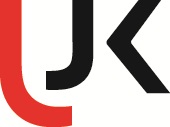                                                                                     Uniwersytet Jana Kochanowskiegow KielcachTERMINY KONSULTACJI PRACOWNIKÓW INSTYTUTU PEDAGOGIKI W SEMESTRZE ZIMOWYM W ROKU AKADEMICKIM 2022/2023LP.Imię i nazwiskoTermin konsultacjidr hab. Mirosław Babiarz, prof. UJK Czwartek 11.15-13.15, pok. 210dr Beata Bugajska-JaszczołtŚroda 8.00-9.30, pok. 213dr hab. Agata Chabior, prof. UJKCzwartek 9.30-11.00, pok. 125dr hab. Sławomir Chrost,  prof. UJKŚroda 16.30-18.00, pok. 210dr hab. Justyna Dobrołowicz, prof. UJK–prof. dr hab. Wanda DróżkaŚroda 13.00-15.00, pok. 105dr hab. Paulina Forma, prof. UJKCzwartek 13.30-15.00, pok. 121dr Anita GarbatŚroda 11.30-13.00 – tydzień A, pok. 104Środa 13.00-14.30 – tydzień B, pok. 104dr Paweł GarbuzikCzwartek 11.30-13.00, pok. 227dr Patrycja HanygaWtorek 9.45-11.15, pok. 117 –  tydzień ACzwartek 11.15-12.45, pok. 117 – tydzień Bdr Izabela JarosWtorek 11.30-13.00, pok.213 – tydzień  BCzwartek 11.30-13.00, pok. 213 – tydzień Adr Agata JopkiewiczWtorek 13.00-14.30, pok. 126dr hab. Anna Kieszkowska, prof. UJKWtorek 11.15-12.45, pok. 112dr Barbara Klasińska  Środa 16.30-18.00, pok. 125 – tydzień BCzwartek 16.30-18.00, pok. 125 – tydzień Amgr Karolina Klimczyk-MiśtalPoniedziałek 16.15-17.45, pok. 103 – tydzień BWtorek 17.30-19.00, pok. 103 – tydzień Adr Aldona KopikWtorek 12.00-13.30, pok. B.1.25 Collegium Medicumdr Bartłomiej KotowskiWtorek 11.45-13.15, pok. 118 dr hab. Sławomir Koziej, prof. UJK Czwartek 11.30-13.00, pok. 213dr Małgorzata Krawczyk-BlicharskaWtorek 10.00-11.30, pok. 126 – tydzień BCzwartek 10.00-11.30, pok. 126 – tydzień Aprof. dr hab. Ewa KulaWtorek 10.45-11.30, pok. 132 AŚroda 10.45-11.30, pok. 132 Adr Małgorzata KwaśniewskaPoniedziałek 14.45-16.15, pok. 227dr Tomasz ŁączekŚroda 16.30-18.00, pok. 104prof. dr hab. Bożena MatyjasŚroda 11.15-12.45, pok. 113dr Justyna Miko-GiedykWtorek 10.00-11.30, pok. 126 – tydzień BCzwartek 8.15-9.45, pok. 126 – tydzień Adr Renata MiszczukWtorek 9.30-11.00, pok. 126dr Zofia OkrajCzwartek 13.00-14.30, pok. 104dr hab. Sławomir Olszewski, prof. UJKCzwartek 11.30-13.00 , pok. 221dr hab. Katarzyna Parys, prof. UJKCzwartek 11.30-13.00, pok. 221dr Marzena PękowskaPoniedziałek 11.15-12.45, pok. 132 A – tydzień AWtorek 11.45-13.15, pok. 132 A – tydzień B dr Małgorzata PorąbaniecPoniedziałek 13.30-15.00, pok. 103dr Katarzyna Potaczała-PerzPoniedziałek 16.30-18.00, pok. 125mgr Wioletta PraszekŚroda 10.00-11.30, pok. 118 – tydzień AŚroda 8.15-9.45, pok. 118  – tydzień Bprof. dr hab. Małgorzata PrzeniosłoCzwartek 11.30-13.00, pok. 129dr Anna PrzygodaŚroda 11.45-13.15, pok. 126dr Katarzyna RogozińskaWtorek 13.30-15.00, pok. 213 – tydzień BŚroda 10.00-11.30, pok. 213 – tydzień Adr Anna RógCzwartek 13.30-15.00, pok. 101dr hab. Tadeusz Sakowicz, prof. UJKPoniedziałek 8.00-9.30, pok. 118dr Joanna SądelŚroda 9.00-10.30, pok. 109dr Aneta SkuzaPoniedziałek 15.00-16.30, pok. 117 – tydzień AWtorek 10.00-11.30, pok. 117 – tydzień Bdr hab. Małgorzata Stawiak-Ososińska, prof. UJKCzwartek 8.15-9.45, pok. 125dr hab. Agnieszka Szplit, prof. UJKWtorek 16.30-18.00, pok. 125 dr Marta WilkWtorek 10.00-11.30, pok. 118 – tydzień BŚroda 15.00-16.30, pok. 118 – tydzień Adr Anna WiniarczykŚroda 8.00-9.30, pok. 212dr Karolina WiśniewskaWtorek 15.00-16.30, pok. 117 – tydzień AWtorek 9.45-11.15, pok. 117 – tydzień Bdr hab. Mariola Wojciechowska, prof. UJKŚroda 14.45-16.15, pok. 3dr Monika WojtkowiakCzwartek 11.15-13.00, pok. 103dr hab. Bożena Zawadzka, prof. UJKCzwartek 8.15-9.45, pok. 112 dr hab. Zuzanna Zbróg, prof. UJKŚroda 18.15-19.45, pok. 213 Adr hab. Ilona Żeber-Dzikowska, prof. UJKCzwartek 13.30-15.00, pok. 121